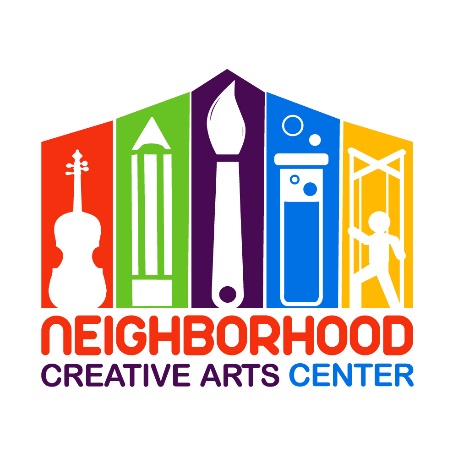 Music Academy Pre-K Piano LessonsRegistration Form for 2020-2021Due to COVID-19, we will continue our programming virtually, with a continued focus on a unique personalized approach for each student and overall teaching excellence. We will return to live experiences once deemed safe by governmental agencies and the CDC.Student’s name ____________________________________________________________    Has your child studied music privately previously outside of MGCAA? ___________________________If so, how long? __________________________Name of last music book studied __________________Date of Birth (under 18 only) _____________________________ Age ____________________School attending ______________________________________Grade Level____________Home address _______________________________________________________________City__________________________ State________ Zip Code__________________________Parent or guardian name _______________________________________________________	Daytime phone____________________ Cell phone_______________________	E-mail address ___________________________________________________Parent or guardian name ________________________________________________	Daytime phone____________________ Cell phone_______________________	E-mail address ____________________________________________________Are there any personal circumstances of which I should be aware (special needs, allergies, health problems, etc?)   No_______      Yes ________ (I am enclosing a confidential explanation.)Are there any family religious beliefs that might impact repertoire choices or performance dates?If so, please explain: __________________________________________________________________________Who may we thank for referring you to us? ________________________________________________________Music Academy Individual Lesson Tuition Schedule (34 weeks of instruction, September 8, 2020 – June 5, 2021)Please circle type of payment:30 minute lessons	$100/month for 10 months, 2 semi-annual payments of $500*, or Full payment of $1000**If paying larger tuition fees through Paypal, please include an additional 3% to cover PayPal’s 3% transaction charge. Thank you!Materials Fee Students will need $120 for a year’s supplies. This fee covers music books, binder, backpack, teaching aids for the year, and administrative costs. This fee must be paid along with registration. Your payment of this fee is a sign of commitment from you, allowing us to reserve your preferred lesson time for your child. Individual Lesson Scheduling Options Please let us know your top three choices for a lesson time. We have listed the days and times that lessons are available. Monday (3-8PM):__________________________________________________________________Tuesday (3-8PM):__________________________________________________________________Wednesday (3-8PM):_______________________________________________________________ Thursday (3-8PM):_________________________________________________________________Friday (3-8PM):____________________________________________________________________Saturday, pending, please include other days as options as well (9AM-2PM):  _______________________________________________________________________________Preferred MGCAA Teacher(s) ________________________________________________________Your child will attend a Piano Party every fourth week on Thursday, 4:30-5:30 PM, in place of their individual lesson. A Music Fest schedule will be placed in your child’s binder and can be found on the Events page of the NCAC website.IMPORTANTI have read and agree to the terms of the current Neighborhood Creative Arts Center Registration Form, Financial Agreement and Attendance Agreement.I accept full responsibility for my child while at NCAC.The following items must be turned in at time of registration: completed Registration form, Financial Agreement, and Attendance Policy and Materials deposit.I understand that my child’s picture may be used in print and electronic media. If I am not comfortable with this, I will notify Ms Georgia in writing within 2 weeks of registration.Payment may be made with cash, checks payable to NCAC or PayPal (through msgeorgia@neighborhoodcreativeartscenter.org, please include 3% service charge).Refunds and credits will not be made for lessons missed or canceled by the student. ___________________________________________________________________________________________(Signature of Parent, Guardian, or Adult Student)				Date